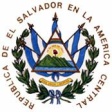 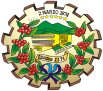 Y para efectos de evidenciar esta reunión, se deja por escrito en esta fecha, 07 de mayo de 2018Atentamente: ______________________Licdo. Willian Clorovaldo García Herrera.Jefe del  Departamento de Prevención de la ViolenciaAlcaldía MunicipalALCALDIA MUNICIPAL DE CHINAMECADEPARTAMENTO DE SAN MIGUELTel/Fax: 2665-0002E-mail: alcaldiamunicipalchinameca2015@hotmail.comAv. Francisco Araniva y 2a Calle Poniente #2, Bo El Centro Chinameca San MiguelUNIDAD DE PREVENCION DE LA VIOLENCIA. ALCALDIA MUNICIPAL DE CHINAMECA.                      FECHA       ACTIVIDADLUGARRESPONSABLETIEMPO07/05/2018Visita de la Técnico del CONNA. Licda. Fátima. Con las actividades siguientes:Programar Reunión de Asamblea General para elegir las personas de las comunidades de este municipio, que formarán parte del Nuevo Comité Local de Derechos para el período 2018-2019.Elaboración de Invitaciones para los representantes de las Instituciones que forman parte del Comité Intersectorial del municipio de Chinameca.Acuerdos tomados:Reunión con Candidatos a formar parte del Comité Local de Derechos. A realizarse el día miércoles, 16 de mayo del presente año, a las 9:30 am, en las Instalaciones del Departamento de Prevención de la Violencia.Celebración de Asamblea General para La Elección de los Nuevos Integrantes del Comité Local de Derechos. En las Instalaciones del Centro de Convenciones Maquilishuat. El día 15 de junio del presente año, a las 9:00 amInstalaciones del Departamento de Prevención de la Violencia. Alcaldía Municipal de ChinamecaLicda. Fátima Lourdes Méndez Morales.De 10:00 am a 12:00 m